Invitation aux médias : Assemblée des délégués 2023 de l’Union suisse des paysans

Date :		Mercredi 29 novembre 2023
Lieu :	Kursaal, Berne 
Heure :	10 h 00 (début de l’assemblée)Chères journalistes, chers journalistes,Outre les élections fédérales, l’augmentation des coûts de production, et donc les prix trop faibles des produits agricoles, ont particulièrement marqué les familles paysannes cette année. À ce climat économique déjà tendu s'ajoute l'épée de Damoclès d'une réduction des paiements directs et d'autres mesures d'économies dans les années à venir. Comme les familles paysannes ont été confrontées cette année encore à de nombreuses contraintes supplémentaires et que d’autres suivront l’année prochaine, la sympathie pour le monde agricole est profonde. Pourquoi un secteur qui affiche depuis des années des dépenses stables et qui propose des prestations en constante augmentation doit-il réduire ses moyens ? Pourquoi l’agriculture, alors qu’il est prouvé que ses revenus sont déjà insuffisants, est-elle le seul secteur où des économies sont effectivement réalisées, alors que partout ailleurs, on se contente de freiner la croissance des dépenses ? Dans le cadre de l’assemblée, les délégués adopteront ainsi une résolution à l’attention du Parlement et du Conseil fédéral. Outre les affaires statutaires, un regard sera également jeté sur les défis à venir au niveau politique et sur les marchés. Cette année encore, nous décernerons notre Prix Média à des lauréats issus des trois principales régions linguistiques du pays pour récompenser les contributions médiatiques exceptionnelles sur l’agriculture. À l’issue de l’évènement, il sera également possible de réaliser des entretiens individuels avec des personnalités. Nous vous saurions gré de nous annoncer votre intérêt à l’avance. Veuillez-vous inscrire d’ici au 27 novembre au moyen de la fiche d’inscription en annexe. Vous recevrez la documentation sur place au stand de presse. L’assemblée sera suivie d’un apéritif dînatoire. 
Nous vous remercions de votre intérêt et espérons vous retrouver à Berne le 29 novembre.Union suisse des paysansRenseignements et inscription :Union suisse des paysansSandra Helfenstein, coresponsable de la communicationLaurstrasse 10, 5201 Brugg056 462 51 21 / Mobile:056 462 51 21 / 079 826 89 75sandra.helfenstein@sbv-usp.ch

Inscription à l’AD de l’Union suisse des paysans
Mercredi 29 novembre 2023 à 10 h 00, au Kursaal de Berne
 L’Assemblée des délégués de l’USP m’intéresse. J’y assisterai.
 Je souhaite réaliser une interview avec :
 Je ne peux pas venir, mais je souhaite recevoir le dossier de presse.	Merci de me l’envoyer à l’adresse e-mail suivante :Média		Nom, Prénom		À renvoyer au plus tard le lundi 27 novembre 2023 à sandra.helfenstein@sbv-usp.ch91e Assemblée des délégués de l’Union suisse des paysans
Mercredi 29 novembre 2023 à 10 h 00, au Kursaal de BerneOrdre du jourMot de bienvenue et allocution d’ouverture du présidentDésignation du bureau de l’assemblée et des scrutateursContrôle des présencesProcès-verbal de la 90e Assemblée des délégués du 24 novembre 2022Propositions des déléguésComptes rendus Rapport annuel 2022 et approbation Retour sur les résultats des élections fédérales 2023 Financement de l’USP Prélèvement des contributions sur les surfaces d’estivageApprobation des contributions à la surface 2024 Élections complémentaires à la CSA pour la période statutaire 2020 – 2024Élection de nouveaux membres au Comité (élection une à une par la CSA)Politique agricole : état actuel Informations généralesRésolution sur la politique financière de la Confédération avec renoncement aux mesures d’économies dans l’agriculture Initiatives visant l’agriculture Initiative biodiversité et contre-projet indirectInitiative paysage et contre-projet indirect (LAT2)Programme d’activités et thèmes prioritaires 2024 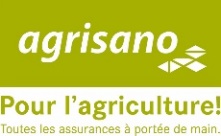 Remise du Prix Média de l’Union suisse des paysans, parraîné parDiversNous espérons vous retrouver nombreux et nombreuses à Berne !Avec nos meilleures salutations,Union suisse des paysans